Уважаемые жители города Щучинск! ГКП на ПХВ «Бурабай Су Арнасы» убедительно просит Вас соблюдать правила пользования канализацией. Категорически запрещается слив в канализацию бытовых отходов, остатков пищевых продуктов, тряпок, влажных салфеток (из вискозных материалов) и другого мусора. Это приводит к засорам канализационных сетей, выход из строя трубопроводов и насосного оборудования. Гниение пищевых продуктов, сливаемых в канализационные сети, приводит к выделению опасных для здоровья и жизни людей газов, таких как метан и сероводород, что может повлечь отравление обслуживающего персонала. Уважаемые граждане, проявите сознательность, подумайте о людях, обслуживающих канализационные сети и оборудование. 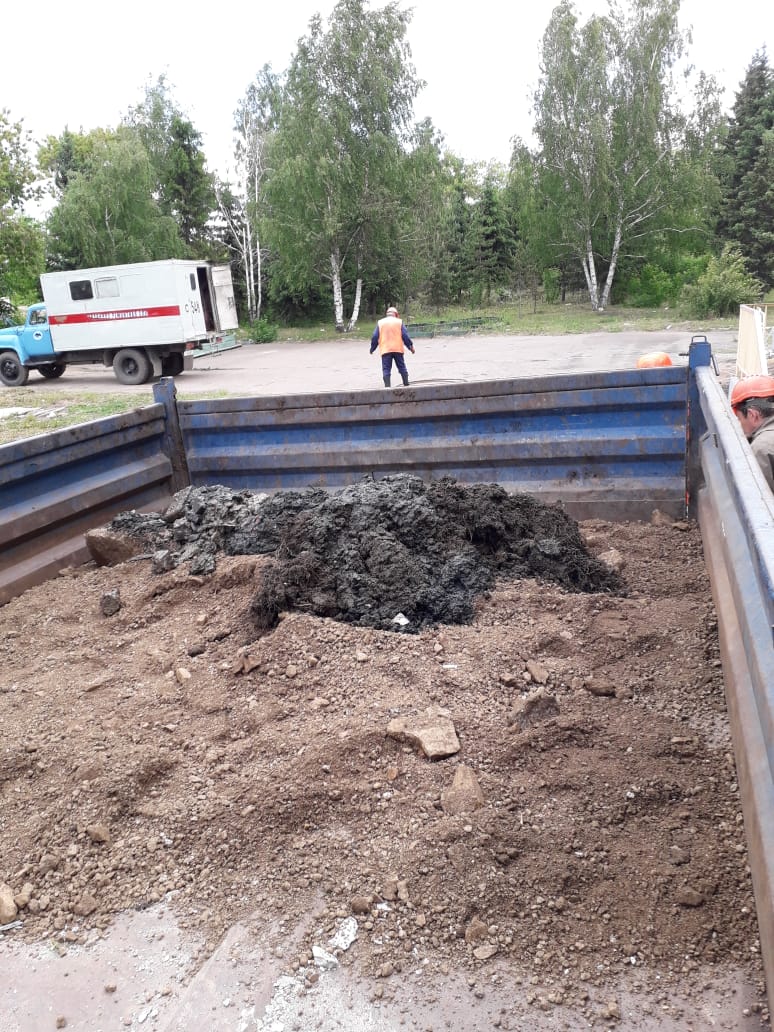 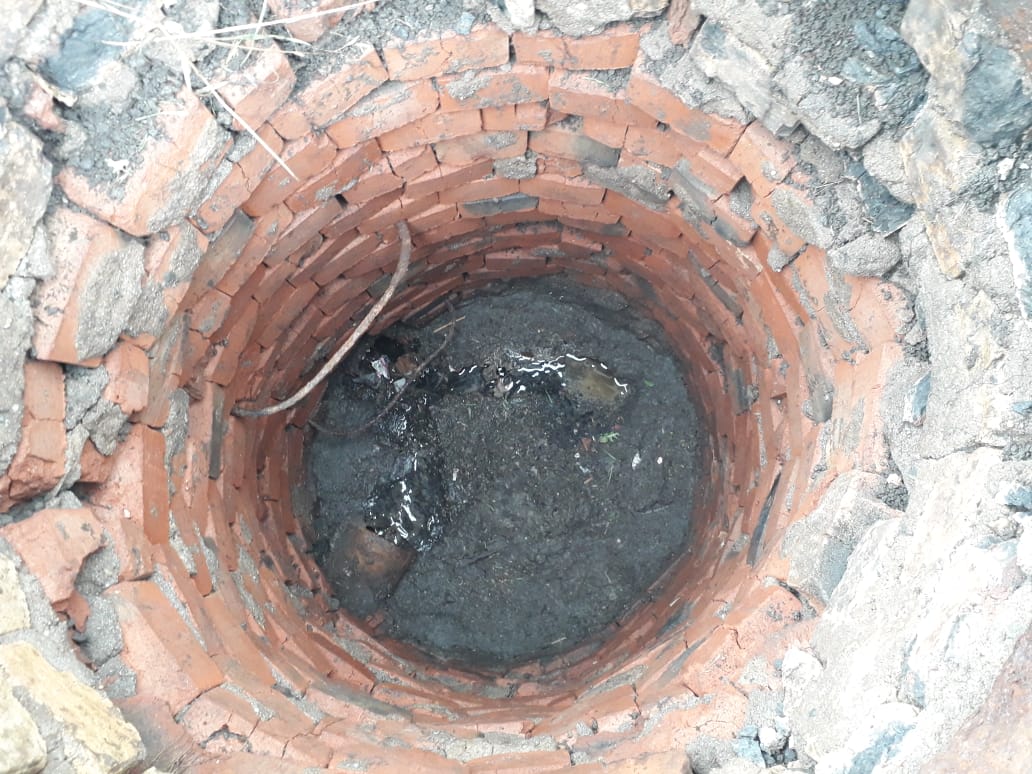 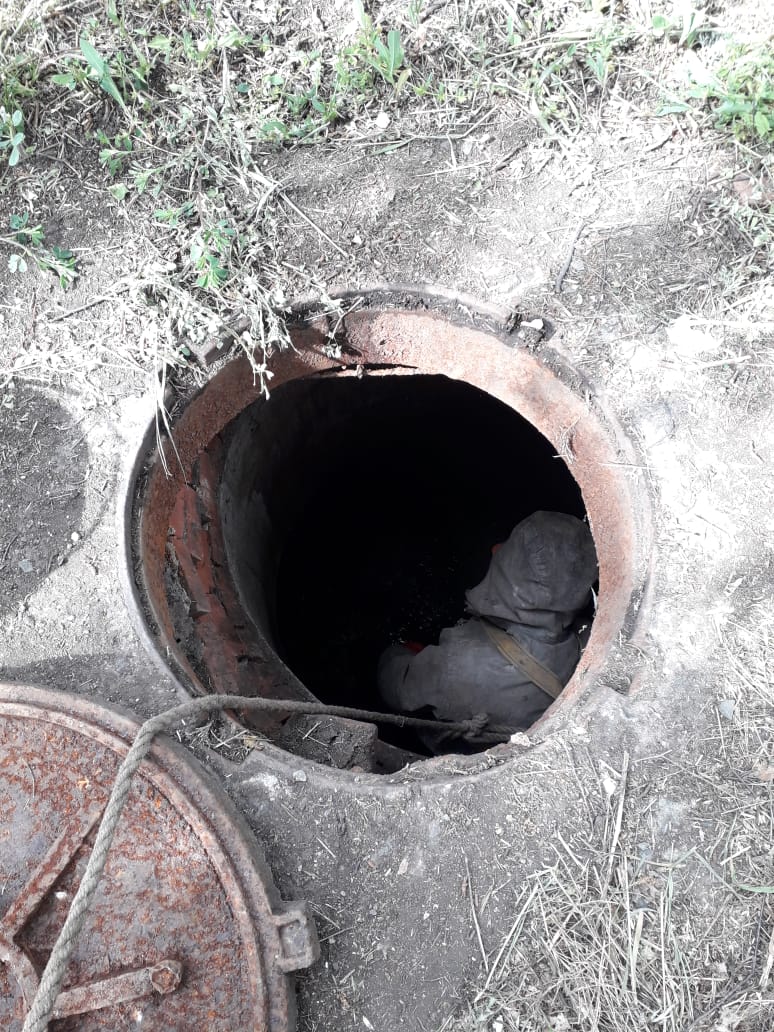 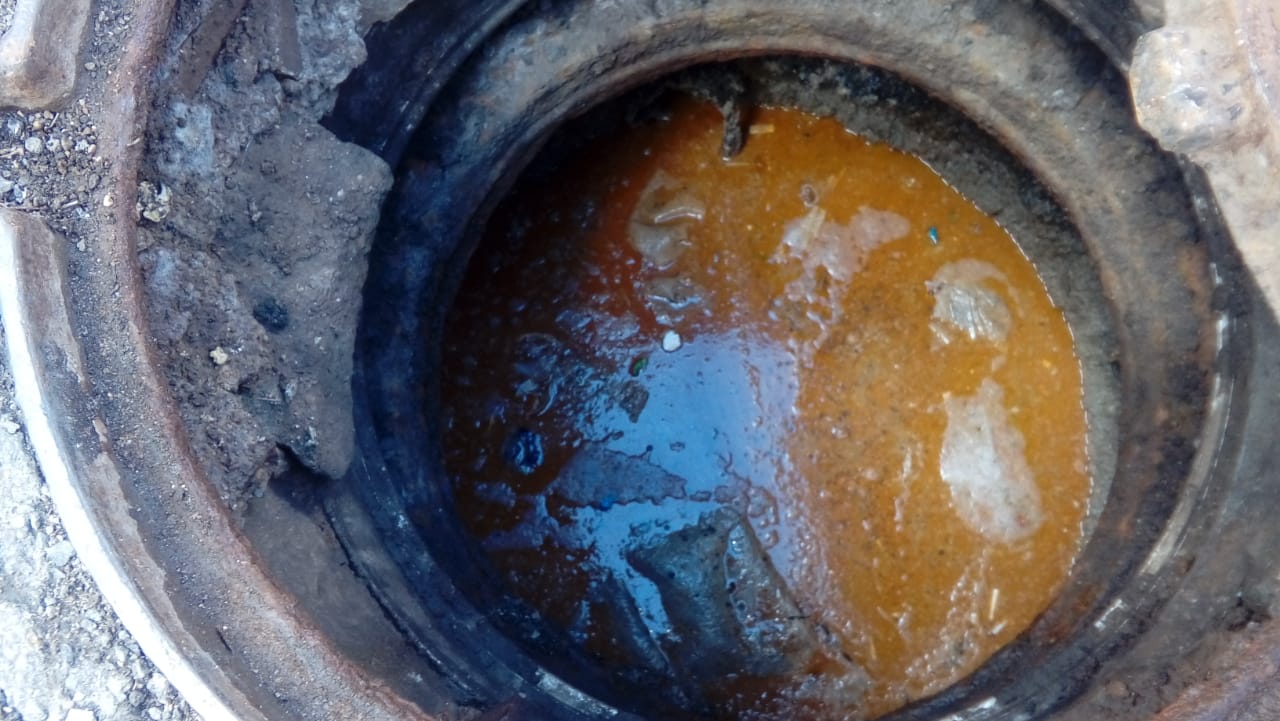 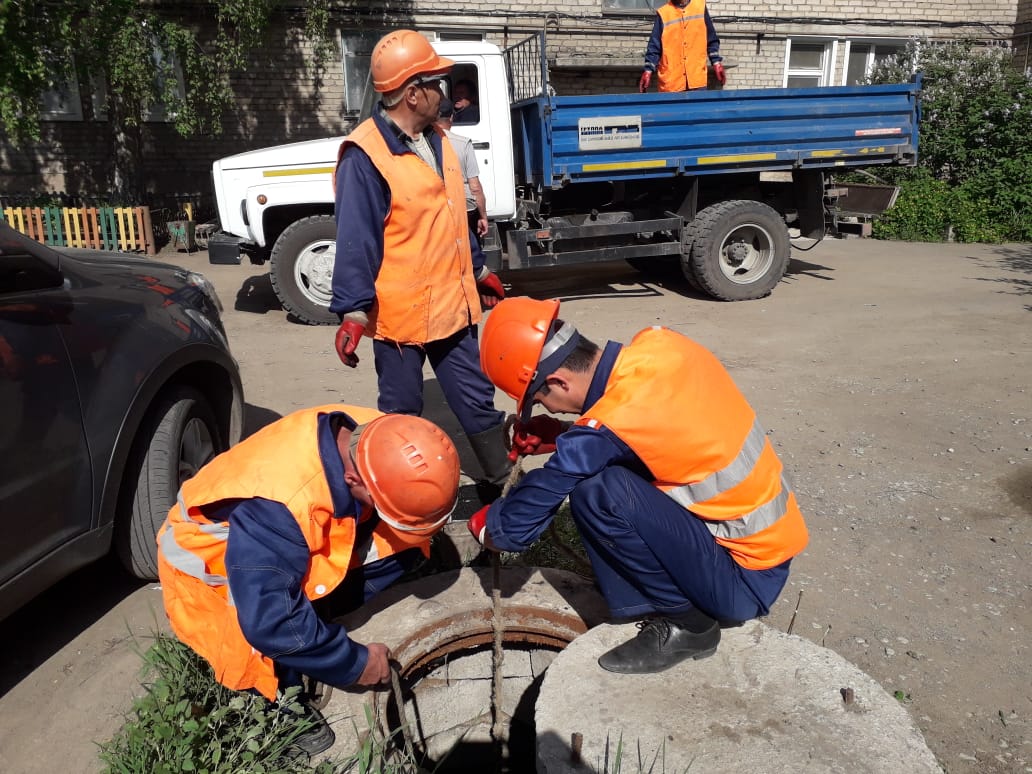 